
     ATTENTION SUPERHEROES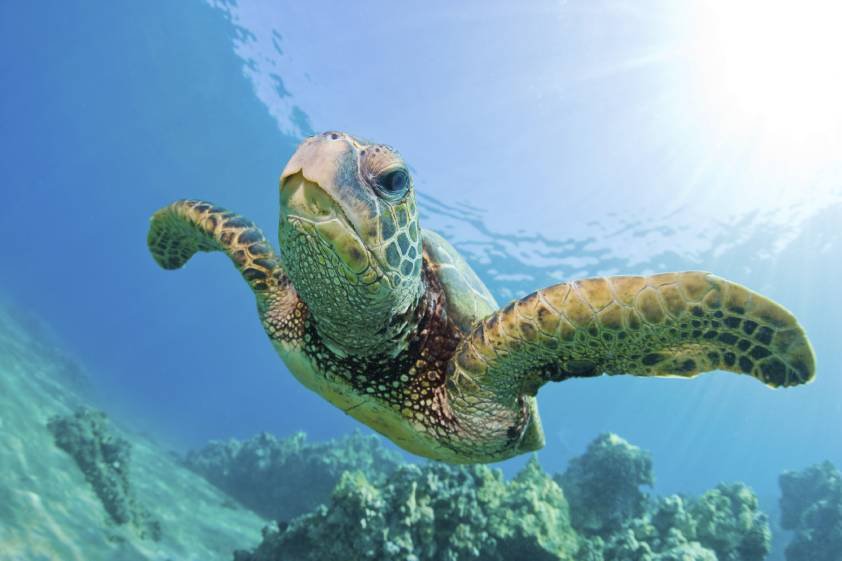 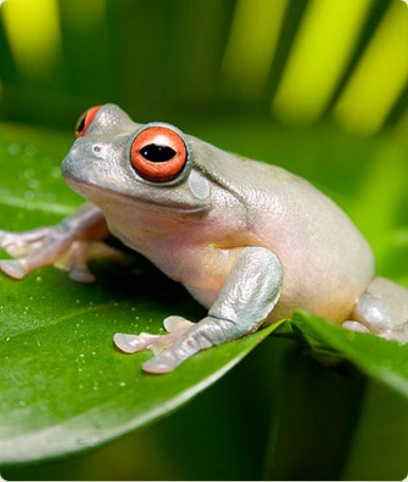 UnitywaterYour MissionCreate a slogan (a short quote) that will inspire people to use less water and write it in the box below. These questions may help to form your idea…Why should people save water?What can people do to save water? What is the benefit of people using less water?Example slogans include:Drip, Drop, Drip, Drop. This kind of clock must be stoppedA drop a day wastes the water awayStudent Name: __________________________________________________Grade: _________________________________________________________ Due Date: [Insert Due Date]Return Form to: [Insert Place/Person to hand in to]Return this to the EcoMarines Ambassadors to go in the running to win a prize:Day Cruise to Tangalooma Island Resort for 1 x adult and 1 x child with dolphin feeding! 
Terms and conditions apply.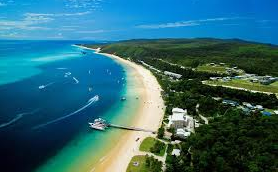 